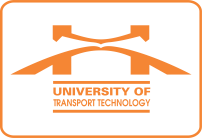 Ngày, thángThờigianĐịa điểm - Nội dungChủ trìThứ Hai27/02SángThứ Hai27/02Chiều
14h00Nội dung: Làm việc với Trung tâm thí nghiệm công trình.
Thành phần: Ô Tân (Công ty Công trình  giao thông UTT), Lãnh đạo Khoa; Trưởng các bộ môn và toàn thể giảng viên Bộ môn thí nghiệm Công trình (khoa Công trình).
Địa điểm: Phòng họp tầng 2 Nhà H1.PHT Vũ Ngọc KhiêmThứ Ba28/02Sáng
8h30Nội dung: Hội thảo chuyên đề "Ứng dụng công nghệ BIM trong quy hoạch, thiết kế hạ tầng kỹ thuật". (Khoa Công trình  phối hợp các đơn vị tổ chức Hội thảo).
Thành phần: PHT Khiêm; Đại diện: Phòng KHCN-HTQT, Khoa Công trình, Khoa CNTT và cán bộ, giảng viên, sinh viên có quan tâm.
Địa điểm: Phòng họp tầng 3 Nhà H3.Hiệu trưởngThứ Ba28/02Chiều
14h00Nội dung: Họp giao ban toàn Trường tháng 02/2017. (Trung tâm CNTT chuẩn bị kỹ thuật ở 3 đầu cầu).Thành phần: - Đầu cầu Hà Nội: Ban Giám hiệu;  Công đoàn;  Đoàn TN; Trưởng, Phó các Phòng, Ban, Khoa, Trung tâm; Trưởng các Bộ môn.- Đầu cầu Vĩnh Phúc và Thái Nguyên: Lãnh đạo các Phòng, Ban, Khoa, Trung tâm; Lãnh đạo các bộ môn.Địa điểm: Phòng họp trực tuyến tại 3 Cơ sở đào tạoBí thư Đảng ủy, Hiệu trưởngThứ Tư01/03SángXử lý công việc tại cơ sở đào tạo Vĩnh PhúcHiệu trưởngThứ Tư01/03ChiềuThứ Năm02/03Sáng
8h30Nội dung: Triển khai công tác giao, thực hiện luận văn tốt nghiệp cao học K1.
Thành phần: phòng SĐH; Trưởng khoa Cơ khí và trưởng bộ môn ô tô; Trưởng khoa Công trình và trưởng bộ môn Cầu, Đường.
Địa điểm: Phòng họp tầng 2 Nhà H1.Phòng ĐT SĐHThứ Năm02/03Chiều
14h00Nội dung: Họp về phương án đào tạo tiếng Anh  đối với CBGV năm 2017. (B Hiền - Phòng KHCN-HTQT  chuẩn bị và báo cáo).Thành phần: Các PHT, Ông Trinh (KHCN-HTQT), Bà Thu (TCCB), Bà Thủy (TCKT), Bà Hòa (BM ngoại ngữ).Địa điểm: PH tầng 2 Nhà H1.Hiệu trưởngThứ Sáu03/03Sáng
8h00Nội dung: Làm việc với Khoa CNTT về các hoạt động của Khoa. (Trung tâm CNTT chuẩn bị kỹ thuật ở 2 đầu cầu).Thành phần: Các PHT; Ông Lâm, Ông Vương Văn Sơn (ĐT); Ô Thế Anh (Phòng  ĐBCL); Ông Thanh, Ông Hưng (Khoa CNTT); Trưởng, Phó các Bộ môn; CBGV (không có giờ lên lớp).Địa điểm: Phòng họp trực tuyến đầu cầu Hà Nội và Vĩnh Phúc.Hiệu trưởngThứ Sáu03/03ChiềuThứ Bảy04/03SángNội dung: Tư vấn tuyển sinh tại Nam Định đến ngày 05/3.
Thành phần: Hội đồng tuyển sinh.
Địa điểm: Tỉnh Nam Định .Chủ tịch Hội đồng tuyển​ sinhThứ Bảy04/03ChiềuChủnhật05/03SángNội dung: Giao lưu nữ CBVC, NLĐ toàn Trường nhân Ngày 8/3 (Chương trình chi tiết kèm theo).Thành phần: Toàn thể nữ CBVC, NLĐ 3 cơ sở đào tạo; lãnh đạo các đơn vị; các nam CBVC, NLĐ quan tâm.Địa điểm: Hội trường lớn Cơ sở đào tạo Thái Nguyên.Chủ tịch 
Công đoàn Chủnhật05/03Chiều